Кредитная карта Tinkoff Platinum Лимит задолженности до 300 000 рублей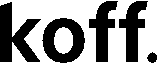 1.	Процентная ставка:1.1     на покупки и платы в беспроцентный период до 55 дней 1.2     на покупки при условии оплаты минимального платежа1.3     на снятие наличных, на прочие операции, в том числе покупки при неоплате минимального платежа0% годовых от 12% до 29,9% годовыхот 30% до 49,9% годовыхПроценты за покупки и платы не начисляются, если:• платеж для беспроцентного периода (складывается из задолженности без рассрочек и регулярного платежа по рассрочкам) по выписке, в которой отражены эти операции, полностью погашен до даты минимального платежа по этой выписке;• в выписку, в которой отражены эти операции, не было зафиксировано неоплаты минимального платежа.2.	Плата за обслуживание карты	590 руб. Взимается в дату выписки после совершения первой расходной операции, далее — ежегодно.3.	Комиссия за снятия наличных и приравненные к ним операции4.	Плата за дополнительные услуги, подключенные по желанию клиента:4.1 оповещение об операциях2,9% плюс 290 руб.59 руб. в месяц4.2 страховая защита                                                                                                       0,89% от задолженности в месяц5.       Минимальный платеж                                                                                   не более 8% от задолженности, минимум 600 руб.Рассчитывается банком индивидуально и указывается в выписке. Если есть неоплаченные минимальные платежи за предыдущие периоды, они включаются в очередной минимальный платеж. Платеж увеличивается до суммы, кратной ста рублям, и не превышает задолженности.6.	Штраф за неоплату минимального платежа7.	Неустойка при неоплате минимального платежа590 руб.19% годовыхДействует на весь кредит в течение расчетного периода, следующего после неоплаты минимального платежа, в дополнение к ставке, указанной в п. 1.3.8.	Плата за превышение лимита задолженности	390 руб.Взимается в дату выписки за каждую совершенную клиентом операцию, после которой произошло превышение лимита задолженности. Взимается не более трех раз за расчетный период.Бесплатные услуги• Выпуск карт, в том числе дополнительных, их перевыпуск и доставка.• Пополнение карты переводом с карты другого банка, межбанковским переводом, а такжев банкоматах банка и в сети партнеров банка.• Мобильное приложение, интернет-банк, обслуживание в чате, по электронной почте и по телефону.• Отправка выписок и напоминаний о предстоящих платежах.Правила применения тарифов: tinkoff.ru/documents/tariff_rulesОперации, приравненные к снятию наличных: tinkoff.ru/documents/quasicashТарифы на услуги по переводам, платежам и дополнительные услуги: https://static.tinkoff.ru/documents/tariffs/acquiring.pdf